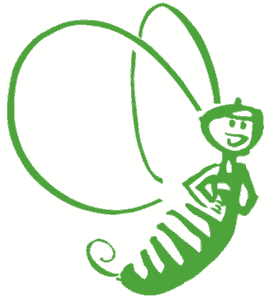 Arci Servizio Civile Reggio EmiliaBando per la selezione di 56.205 operatori volontari da impiegare in progetti afferenti a programmi di intervento di Servizio civile universale da realizzarsi in Italia, all’estero, nei territori delle regioni interessate dal Programma Operativo Nazionale - Iniziativa Occupazione Giovani (PON-IOG “Garanzia Giovani” – Misura 6 bis) nonché a programmi di intervento specifici per la sperimentazione del “Servizio civile digitale”.scadenza 26 GENNAIO 2022 ore 14:00(SOLO CON MODaLITA’ ON LINE)E’ possibile fino al 26 gennaio 2022 ore 14 fare domanda di servizio civile universale aderendo ai seguenti programmi: INCLUSIONE, ASSISTENZA E PARTECIPAZIONE IN EMILIA 2021 SPACER - SPETTACOLO, AMBIENTE E CULTURA IN EMILIA-ROMAGNASERVIZIO CIVILE DIGITALE – PONTI DIGITALI PER RETI SOCIALIPer complessivi 171 posti di cui una parte riservati ai giovani con basso reddito (Isee inferiore o uguale a 10.000 €).Il Servizio Civile Universale è un'opportunità per i giovani del territorio di dedicare un anno della propria vita ad un impegno di solidarietà, per il bene comune e la coesione sociale. L'indennità mensile è pari a euro 444,30 netti per un servizio di circa 25 ore alla settimana (1.145 ore in un anno).Le informazioni complete sono reperibili sul sito https://www.politichegiovanili.gov.it/ e sui siti internet degli enti sotto indicati, dove sono anche riportate le schede sintetiche dei progetti con le relative attività e caratteristiche.Le procedure selettive per questi progetti si terranno dal 14/02/2022. I calendari delle convocazioni saranno pubblicati presso la sede ASC di riferimento, ovvero sul suo sito internet e sui siti internet dei singoli enti. La pubblicazione dei calendari ha valore di notifica e la mancata presenza al colloquio è considerata rinuncia.Si terrà una presentazione del bando il giorno martedì 11 gennaio ore 18 in modalità online. Per ricevere il link inviare la richiesta a reggioemilia@ascmail.itDi seguito l’elenco degli enti, la sede, i posti disponibili.Il programma INCLUSIONE, ASSISTENZA E PARTECIPAZIONE IN EMILIA 2021 raggruppa 27 enti aderenti ad Arci Servizio Civile che si trovano nelle provincie di Reggio Emilia, Parma e Modena, suddivise in 7 progetti per complessivi 105 volontari.Il programma SPACER - SPETTACOLO, AMBIENTE E CULTURA IN EMILIA-ROMAGNA raggruppa 64 volontari in 17 enti diversi nelle tre province di Reggio, Modena e Parma.Il programma SERVIZIO CIVILE DIGITALE – PONTI DIGITALI PER RETI SOCIALI ha due comuni per un totale di 2 volontari.Requisiti di partecipazionePer partecipare alla selezione è richiesto al giovane il possesso dei seguenti requisiti:a) cittadinanza italiana, oppure di uno degli altri Stati membri dell’Unione Europea, oppure di un Paese extra Unione Europea purché il candidato sia regolarmente soggiornante in Italia;b) aver compiuto il diciottesimo anno di età e non aver superato il ventottesimo anno di età (28 anni e 364 giorni) alla data di presentazione della domanda;c) non aver riportato condanna, anche non definitiva, alla pena della reclusione superiore ad un anno per delitto non colposo oppure ad una pena, anche di entità inferiore, per un delitto contro la persona o concernente detenzione, uso, porto, trasporto, importazione o esportazione illecita di armi o materie esplodenti, oppure per delitti riguardanti l’appartenenza o il favoreggiamento a gruppi eversivi, terroristici o di criminalità organizzata.Per candidarsi ai posti riservati il giovane dovrà necessariamente avere Isee uguale o inferiore a 10.000 €. Il giovane che intenda partecipare agli specifici progetti afferenti al programma quadro di sperimentazione del “Servizio civile digitale”, non deve possedere altri specifici requisiti, oltre ai tre requisiti sopra elencati.I requisiti di partecipazione devono essere posseduti alla data di presentazione della domanda di partecipazione e, ad eccezione del limite di età, mantenuti sino al termine del servizio, a pena di esclusione dalla procedura.La perdita dei requisiti di partecipazione, nel corso dell’espletamento del progetto, costituisce causa di esclusione dal proseguimento del servizio.Non possono presentare domanda i giovani che:- appartengano ai corpi militari e alle forze di polizia;- abbiano interrotto un progetto di servizio civile nazionale, universale o finanziato dal PON-IOG “Garanzia Giovani” prima della scadenza prevista ed intendano nuovamente candidarsi a tali tipologie di progetti;- intrattengano, all’atto della pubblicazione del presente bando, con l’ente titolare del progetto rapporti di lavoro/di collaborazione retribuita a qualunque titolo, oppure abbiano avuto tali rapporti di durata superiore a tre mesi nei 12 mesi precedenti la data di pubblicazione del bando; in tali fattispecie sono ricompresi anche gli stage retribuiti.Presentazione delle domandeGli aspiranti operatori volontari (d’ora in avanti “candidati”) dovranno produrre domanda di partecipazione, indirizzata direttamente all’ente titolare del progetto prescelto, esclusivamente attraverso la piattaforma DOL raggiungibile tramite PC, tablet e smartphone all’indirizzohttps://domandaonline.serviziocivile.it.Per accedere ai servizi di compilazione e presentazione domanda sulla piattaforma DOL occorre che il candidato sia riconosciuto dal sistema.I cittadini italiani residenti in Italia o all’estero possono accedervi esclusivamente con SPID, il Sistema Pubblico di Identità Digitale. Per la Domanda On-Line di Servizio civile occorrono credenziali SPID di livello di sicurezza 2. I cittadini di Paesi appartenenti all’Unione europea e gli stranieri regolarmente soggiornanti in Italia, se non avessero la disponibilità di acquisire lo SPID, potranno accedere ai servizi della piattaforma DOL attraverso apposite credenziali da richiedere al Dipartimento, secondo una procedura disponibile sulla home page della piattaforma stessa.I cittadini extra comunitari regolarmente soggiornanti in Italia al momento della presentazione della domanda On-Line devono obbligatoriamente allegare, oltre ad un documento di identità valido, anche il permesso di soggiorno in corso di validità o la richiesta di rilascio/rinnovo dello stesso.Le domande di partecipazione devono essere presentate esclusivamente nella modalità on line sopra descritta, entro e non oltre le ore 14.00 del giorno 26 gennaio 2022. Oltre tale termine il sistema non consentirà la presentazione delle domande. Le domande trasmesse con modalità diverse non saranno prese in considerazione.In caso di errata compilazione, è consentito annullare la propria domanda e presentarne una nuova fino alle ore 14:00 del giorno 25 gennaio 2022, giorno precedente a quello di scadenza del presente bando.È possibile, comunque, presentare una sola domanda di partecipazione per un unico progetto ed un’unica sede, da scegliere tra i progetti elencati negli allegati al presente bando e riportati nella piattaforma DOL. Al termine del bando si svolgeranno le procedure selettive.Norme sanitarie.Per tutelare gli operatori e gli utenti dei vari progetti è richiesto il possesso della Certificazione verde COVID19 rafforzata.DENOMINAZIONE DEL PROGETTON° Op.VolontariDi cui minori opportunitàAIUTARE PER CRESCERE 2021codice progetto PTCSU0002021010589NMTXAIUTARE PER CRESCERE 2021codice progetto PTCSU0002021010589NMTXAIUTARE PER CRESCERE 2021codice progetto PTCSU0002021010589NMTXCOMUNE DI FORMIGINE - SU00020L6552COMUNE DI MARANELLO - SU00020L52103COMUNE DI FIORANO MODENESE - SU00020L7352UNIONE DEI COMUNI DEL DISTRETTO CERAMICO – SU00020L8340COMUNE DI PRIGNANO SULLA SECCHIA - SU00020L7431COMUNE DI PALAGANO - SU00020L5921COMUNE DI FRASSINORO – SU00020L7521COMUNE DI SASSUOLO - SU00020L5050FONDAZIONE BERTACCHINI BORGHI – SU00020O1420Totale3810 (26,3%)AZIONI DI CONTRASTO ALLA MARGINALITA' SOCIALE 2021codice progetto PTCSU0002021010590NMTXAZIONI DI CONTRASTO ALLA MARGINALITA' SOCIALE 2021codice progetto PTCSU0002021010590NMTXAZIONI DI CONTRASTO ALLA MARGINALITA' SOCIALE 2021codice progetto PTCSU0002021010590NMTXCOOPERATIVA LO STRADELLO – SU00020N29103Totale154 (26,6 %)IN-RELAZIONE 2021codice progetto PTXSU0002021010593NMTXIN-RELAZIONE 2021codice progetto PTXSU0002021010593NMTXIN-RELAZIONE 2021codice progetto PTXSU0002021010593NMTXAUSL REGGIO EMILIA - SU00020M9441Totale41 (25 %)MONDO EDUCATIVO 2021codice progetto PTCSU0002021010597NMTXMONDO EDUCATIVO 2021codice progetto PTCSU0002021010597NMTXMONDO EDUCATIVO 2021codice progetto PTCSU0002021010597NMTXCOMUNE DI SANT’ILARIO D’ENZA – SU00020L4830COMUNE DI SCANDIANO – SU00020M9021COMUNE DI BIBBIANO – SU00020M9241COMUNE DI GATTATICO – SU00020L6351COMUNE SAN POLO D’ENZA - SU00020O1321Totale164 (25 %)PRATICHE CIVILI DI MOVIMENTO LUDICO SPORTIVO 2021codice progetto PTCSU0002021010598NMTXPRATICHE CIVILI DI MOVIMENTO LUDICO SPORTIVO 2021codice progetto PTCSU0002021010598NMTXPRATICHE CIVILI DI MOVIMENTO LUDICO SPORTIVO 2021codice progetto PTCSU0002021010598NMTXUISP REGGIO EMILIA - SU00020D2441UISP PARMA - SU00020I1021LET'S DANCE – SU00020M9110Totale72 (28,6 %)UBUNTU@REGGIO EMILIA 2021codice progetto PTCSU0002021010599NMTXUBUNTU@REGGIO EMILIA 2021codice progetto PTCSU0002021010599NMTXUBUNTU@REGGIO EMILIA 2021codice progetto PTCSU0002021010599NMTXCOMUNE DI REGGIO EMILIA - SU00020L4921FONDAZIONE MONDINSIEME – SU00020N0620Totale	4 1 (25 %)VOLONTARI INSIEME PER IL SOCIALE 2021codice progetto PTCSU0002021010602NMTXVOLONTARI INSIEME PER IL SOCIALE 2021codice progetto PTCSU0002021010602NMTXVOLONTARI INSIEME PER IL SOCIALE 2021codice progetto PTCSU0002021010602NMTXCASINA DEI BIMBI – SU00020M6441G.A.S.T. ONLUS – SU00020M6641AUSER VOLONTARIATO REGGIO EMILIA – SU00020D23103SAN GAETANO SOC. COOPERATIVA SOCIALE – SU00020M6741ANFFAS ONLUS DI SASSUOLO41Totale267 (26,9 %)DENOMINAZIONE DEL PROGETTON° Op.VolontariDi cui minori opportunitàFOLLIE D’ARCHIVIOcodice progetto PTXSU0002021010591NMTXFOLLIE D’ARCHIVIOcodice progetto PTXSU0002021010591NMTXFOLLIE D’ARCHIVIOcodice progetto PTXSU0002021010591NMTXAZIENDA UNITÀ SANITARIA LOCALE DI REGGIO EMILIA - SU00020M9441Totale41 (25 %)I GIOVANI AL CENTRO 2021codice progetto PTCSU0002021010592NMTXI GIOVANI AL CENTRO 2021codice progetto PTCSU0002021010592NMTXI GIOVANI AL CENTRO 2021codice progetto PTCSU0002021010592NMTXARCI REGGIO EMILIA - SU00020D2041COMUNE DI SCANDIANO – SU00020M9021COMUNE DI REGGIO EMILIA - SU00020L4951LEGAMBIENTE REGGIO EMILIA TUTELA AMBIENTALE ODV - SU00020N5321Totale134 (30,7 %)LA MEMORIA – ESSERCI È IMPORTANTE 2021codice progetto PTCSU0002021010594NMTXLA MEMORIA – ESSERCI È IMPORTANTE 2021codice progetto PTCSU0002021010594NMTXLA MEMORIA – ESSERCI È IMPORTANTE 2021codice progetto PTCSU0002021010594NMTXANPI COMITATO PROVINCIALE REGGIO EMILIA – SU00020D2221ANPI COMITATO PROVINCIALE PARMA – SU00020D1920Totale41 (25 %)LE VIE DEL RICORDO 2021codice progetto PTCSU0002021010595NMTXLE VIE DEL RICORDO 2021codice progetto PTCSU0002021010595NMTXLE VIE DEL RICORDO 2021codice progetto PTCSU0002021010595NMTXFONDAZIONE FAMIGLIA SARZI - SU00020I1220ISTITUTO ALCIDE CERVI - SU00020I1331ISTORECO ISTITUTO PER LA STORIA DELLA RESISTENZA E DELLA SOCIETA' CONTEMPORANEA - SU00020I1131Totale82 (25 %)LUOGHI DELLA CULTURA PER TUTTI 2021codice progetto PTCSU0002021010596NMTXLUOGHI DELLA CULTURA PER TUTTI 2021codice progetto PTCSU0002021010596NMTXLUOGHI DELLA CULTURA PER TUTTI 2021codice progetto PTCSU0002021010596NMTXCOMUNE DI CASTELLARANO – SU00020M9520COMUNE DI CAVRIAGO – SU00020L6220COMUNE DI MONTECCHIO EMILIA – SU00020L6121COMUNE DI REGGIOLO – SU00020L602010COMUNE DI SASSUOLO – SU00020L5021COMUNE DI REGGIO EMILIA - SU00020L49144COMUNE DI SCANDIANO - SU00020M9021Totale277 (25,9 %)UN PALAZZO A PORTATA DI MANO 2021codice progetto PTXSU0002021010600NMTXUN PALAZZO A PORTATA DI MANO 2021codice progetto PTXSU0002021010600NMTXUN PALAZZO A PORTATA DI MANO 2021codice progetto PTXSU0002021010600NMTXCOMUNE DI SASSUOLO – SU00020L5041Totale41 (25 %)VIVA LA RIEVOLUZIONE 2021codice progetto PTXSU0002021010601NMTXVIVA LA RIEVOLUZIONE 2021codice progetto PTXSU0002021010601NMTXVIVA LA RIEVOLUZIONE 2021codice progetto PTXSU0002021010601NMTXLEGAMBIENTE PARMA - SU00020D8441Totale41 (25 %)DENOMINAZIONE DEL PROGETTON° Op.VolontariDi cui minori opportunitàSPORTELLI DIGITALI, CITTADINI CONNESSIcodice progetto PTCSU0002021030018NXXXSPORTELLI DIGITALI, CITTADINI CONNESSIcodice progetto PTCSU0002021030018NXXXSPORTELLI DIGITALI, CITTADINI CONNESSIcodice progetto PTCSU0002021030018NXXXCOMUNE DI SCANDIANO - SU00020M9010COMUNE DI FORMIGINE - SU00020L6510Totale20